                                                ПОСТАНОВЛЕНИЕ                                     JÖП                                                                  № 61От 22  декабря  2017 года                                                                                                         с. ОгневкаОб утверждении порядка предоставления помещений, мест для проведения встреч депутатов с избирателями и определении специально отведенных мест, перечня помещений для проведения встреч депутатов с  избирателями Руководствуясь Федеральным законом от 07.06.2017г № 107-ФЗ "О внесении изменений в отдельные законодательные акты Российской Федерации в части совершенствования законодательства о публичных мероприятиях",в целях обеспечения равных условий для проведения публичных мероприятий в форме  встреч депутатов с избирателями, ПОСТАНОВЛЯЮ: 1. Утвердить Порядок предоставления помещений для проведения встреч депутатов с избирателями (Приложение №1).2. Определить специально отведенные места, перечень помещений для проведения встреч депутатов   с избирателями (Приложение №2).3. Настоящее постановление вступает в силу с момента его официального обнародования и подлежит размещению на официальном сайте администрации  МО «Усть-Коксинский район» на странице Огневского  сельского  поселения в сети «Интернет»  4. Контроль за выполнением постановления оставляю за собой.Глава  МО «Огневское сельское поселение»                                                        Л.В.Конопля                                                             Приложение № 1к Постановлению                               от  22.12. . № ПОРЯДОК предоставления помещений, мест для проведения встреч депутатов с избирателями 1. Настоящий Порядок разработан в соответствии с Федеральными законами от 06 октября 2003 года № 131-ФЗ «Об общих принципах организации местного самоуправления в Российской Федерации», от 07 июня 2017 года № 107-ФЗ «О внесении изменений в отдельные законодательные акты Российской Федерации в части совершенствования законодательства о публичных мероприятиях», и регулирует порядок предоставления помещений для проведения встреч депутатов с избирателями,  на территории Огневского сельского поселения Усть-Коксинского района Республики Алтай. 2. Встречи депутата с избирателями в форме публичного мероприятия проводятся в соответствии с законодательством Российской Федерации о собраниях, митингах, демонстрациях, шествиях и пикетированиях. 3. Заявление о предоставлении помещения для проведения встреч депутата с избирателями подается по прилагаемой к настоящему Порядку примерной форме в срок не ранее 5 дней до дня проведения публичного мероприятия. 4. Основания отказа в предоставлении помещения для проведения встреч депутата с избирателями: 4.1. Помещение, запрашиваемое депутатом для проведения встреч депутата с избирателями, необходимо для использования пользователем помещения для ведения основной уставной деятельности. 5. По результатам рассмотрения заявления администрация Огневского сельского поселения издает распоряжение о предоставлении помещения, места для проведения встреч депутата с избирателями, либо отказе по основаниям, предусмотренным пунктом 4 настоящего Порядка, о чем незамедлительно уведомляет заявителя по контактным данным, указанным в заявлении, в письменной форме. 6. Встречи депутата с избирателями должны проводиться в помещениях, специально отведенных местах при условии, что их проведение не повлечет за собой нарушение функционирования объектов жизнеобеспечения, транспортной или социальной инфраструктуры, связи, создание помех движению пешеходов и (или) транспортных средств либо доступу граждан к жилым помещениям или объектам транспортной или социальной инфраструктуры. 7. Воспрепятствование организации или проведению встреч депутата с избирателями в форме публичного мероприятия, определяемого законодательством Российской Федерации о собраниях, митингах, демонстрациях, шествиях и пикетированиях, влечет за собой административную ответственность в соответствии с законодательством Российской Федерации.Примерная форма______________________________________________________________________________наименование администрации (собственника, владельца помещения)от _____________________________________(Ф.И.О. депутата)Заявление о предоставлении помещениядля проведения встреч депутата с избирателямиВ соответствии п. 5.3. статьи 40 Федерального закона от 06.10.2003г. №131-ФЗ "Об общих принципах организации местного самоуправления в Российской Федерации" прошу предоставить помещение по адресу: _____________________________________________________________________________________________________________________(место проведения встречи)для проведения  публичного мероприятия в форме собрания, встречи с избирателями которое планируется «___» ___________ 20__ года в _______________________________,                                                                                             (время начала проведения встречи)продолжительностью _________________________________________________________.(продолжительность встречи)Примерное число участников: ___________________________________________.Ответственный за проведение мероприятия (встречи) _______________________________,                                                                                                 (Ф.И.О., статус)контактный телефон __________________________________________.Дата подачи заявки: _________________________Депутат  _____________       _____________________                     (подпись)             (расшифровка подписи)«____»_________20__ годПриложение № 2к постановлению                                от 22.12.2017 г. № Перечень помещений для проведения встреч депутатов с избирателямиПеречень специально отведенных мест, предоставляемых администрацией Амурского  сельского поселения для проведения встреч депутатов с избирателямиПлощадка перед зданием СДК с. Кайтанак, по адресу: Республика Алтай, Усть-Коксинский район, с. Кайтанак,  ул. Новая 8.Площадка перед зданием СК пос. Мараловодка, по адресу: Республика Алтай ,Усть-Коксинский район, пос. Мараловодка, ул. Катунская 5.Площадь перед зданием сельской администрации в с. Огневка, по адресу: РА Усть-Коксинский район, с. Огневка, ул. Школьная 12. Площадка перед зданием СДК пос. Березовка, адресу: Республика Алтай, Усть-Коксинский район, пос. Березовка ул. Садовая, 8.РЕСПУБЛИКА АЛТАЙ УСТЬ-КОКСИНСКИЙ РАЙОНСЕЛЬСКАЯ АДМИНИСТРАЦИЯОГНЕВСКОГО  СЕЛЬСКОГО ПОСЕЛЕНИЯ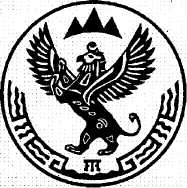 АЛТАЙ РЕСПУБЛИКАКОКСУУ-ООЗЫ АЙМАКСООРУ  JУРТ JЕЗЕЕЗИНИН АДМИНИСТРАЦИЯЗЫ649477, Республика Алтай, Усть-Коксинский район, с.Огневка, ул. Школьная 12                              тел.8(38848) 21-4-67 факс.8(38848) 21-3-80, E-mail: oghnievka@mail.ru649477, Республика Алтай, Усть-Коксинский район, с.Огневка, ул. Школьная 12                              тел.8(38848) 21-4-67 факс.8(38848) 21-3-80, E-mail: oghnievka@mail.ru649477, Республика Алтай, Усть-Коксинский район, с.Огневка, ул. Школьная 12                              тел.8(38848) 21-4-67 факс.8(38848) 21-3-80, E-mail: oghnievka@mail.ru   Приложениек Порядку предоставления помещений, мест  для проведения встреч депутатов с избирателями№Перечень помещений (мест)   Адрес места нахождения помещения1Здание  сельского дома культуры с. Огневкас. Огневкаул. Советская  82Здание сельского дома культуры пос. Березовка пос. Березовка, ул. Садовая,   27а3Здание  сельского клуба с. Кайтанакс. Кайтанак,ул. Новая  84Здание сельского клуба пос. МараловодкаПос. Мараловодка ул. Катунская 5